510051P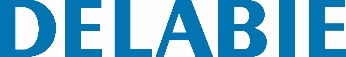 Настенный туалетный ершик сподставкой и крышкой, эргономичная рукояткаАртикул: 510051P Технические характеристикиНастенный туалетный ершик с подставкой и крышкой, длинная рукоятка. <br/>Бактериостатическая полированная нержавеющая сталь 304. <br/>Фиксируемая модель с защитой от кражи. <br/>Высокопрочная модель. <br/>Длинная эргономичная рукоятка : облегчает использовоание людям в инвалидном кресле, и испытывающим трудности при наклоне. <br/>Легкая чистка : съемная пластиковая чаша. <br/>Пластиковая чаша с резервуаром : исключает застаивание туалетного ершика в оставшейся воде и сокращает брызги при последующих использованиях. <br/>Автоматическая установка ершика на место в чашу благодаря системе самоцентрирования. <br/>Толщина стали : корпус 1 мм. <br/>Размеры : Ø 90 x 580 мм.<br/>                                                                                       Гарантия 10 лет. <br/>